	PROJETO: 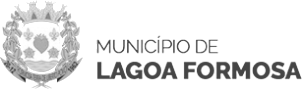 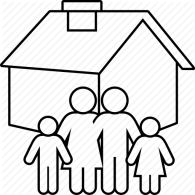 “EM CASA TAMBÉM SE APRENDE”                             PORTUGUÊS -2º ANO DO ENSINO FUNDAMENTAL_____________________________________________________________________________SEMANA 15/09 A 21/09 : ATIVIDADE 01ALUNO (A):(NOME COMPLETO)__________________________________________________________________________________________________________________________________________________Leia com atenção: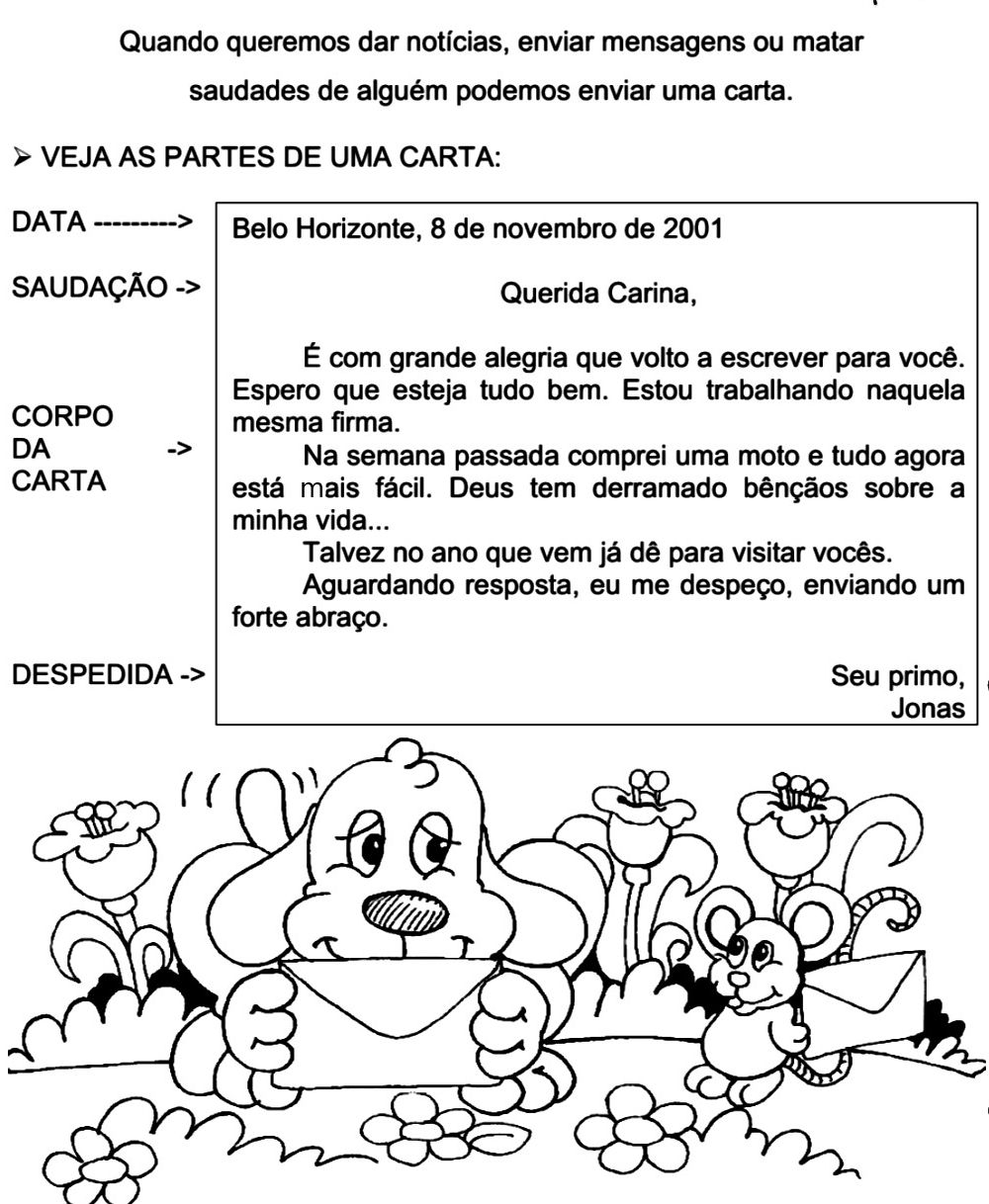 Pinte as partes da carta:             Azul: data               Rosa: saudação     Amarelo: corpo da carta                 Verde: despedida	PROJETO: “EM CASA TAMBÉM SE APRENDE”                                  PORTUGUÊS -2º ANO DO ENSINO FUNDAMENTAL_____________________________________________________________________________ATIVIDADE 02:ALUNO (A):(NOME COMPLETO)__________________________________________________________________________________________________________________________________________________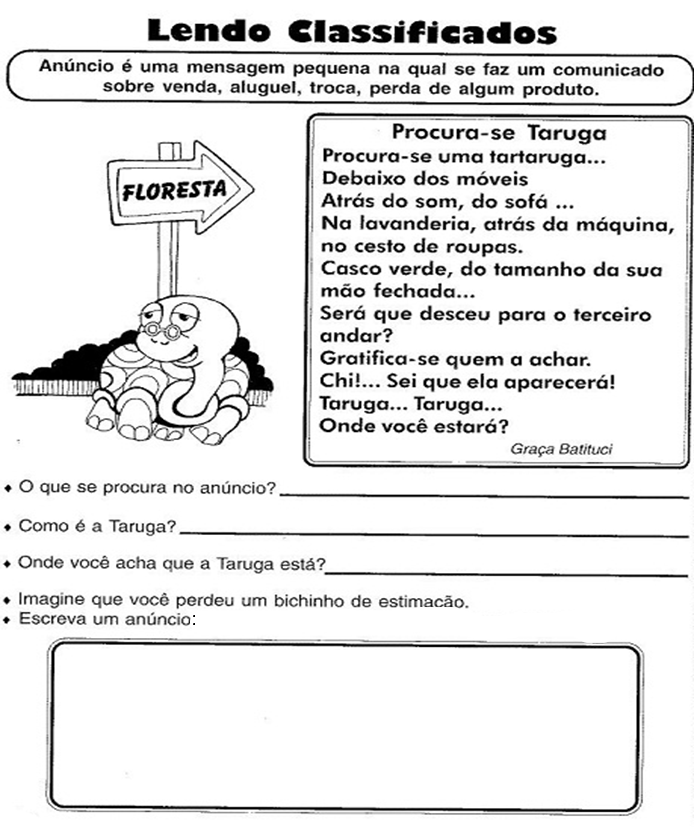 	PROJETO: “EM CASA TAMBÉM SE APRENDE”                                PORTUGUÊS -2º ANO DO ENSINO FUNDAMENTAL_____________________________________________________________________________ATIVIDADE 03:ALUNO (A):(NOME COMPLETO)___________________________________________________________Leia o anúncio com atenção e responda: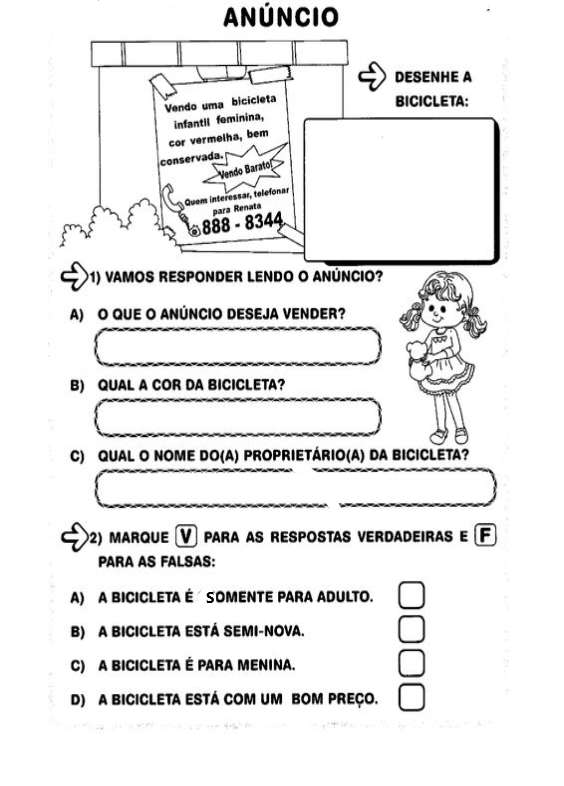 	PROJETO: “EM CASA TAMBÉM SE APRENDE”                               PORTUGUÊS -2º ANO DO ENSINO FUNDAMENTAL_____________________________________________________________________________ATIVIDADE 04:ALUNO (A):(NOME COMPLETO)__________________________________________________________________________________________________________________________________________________Meios de transporte: são os meios que utilizamos para nos locomover de um lugar para outro. Também são responsáveis por transportar pessoas, animais e mercadorias.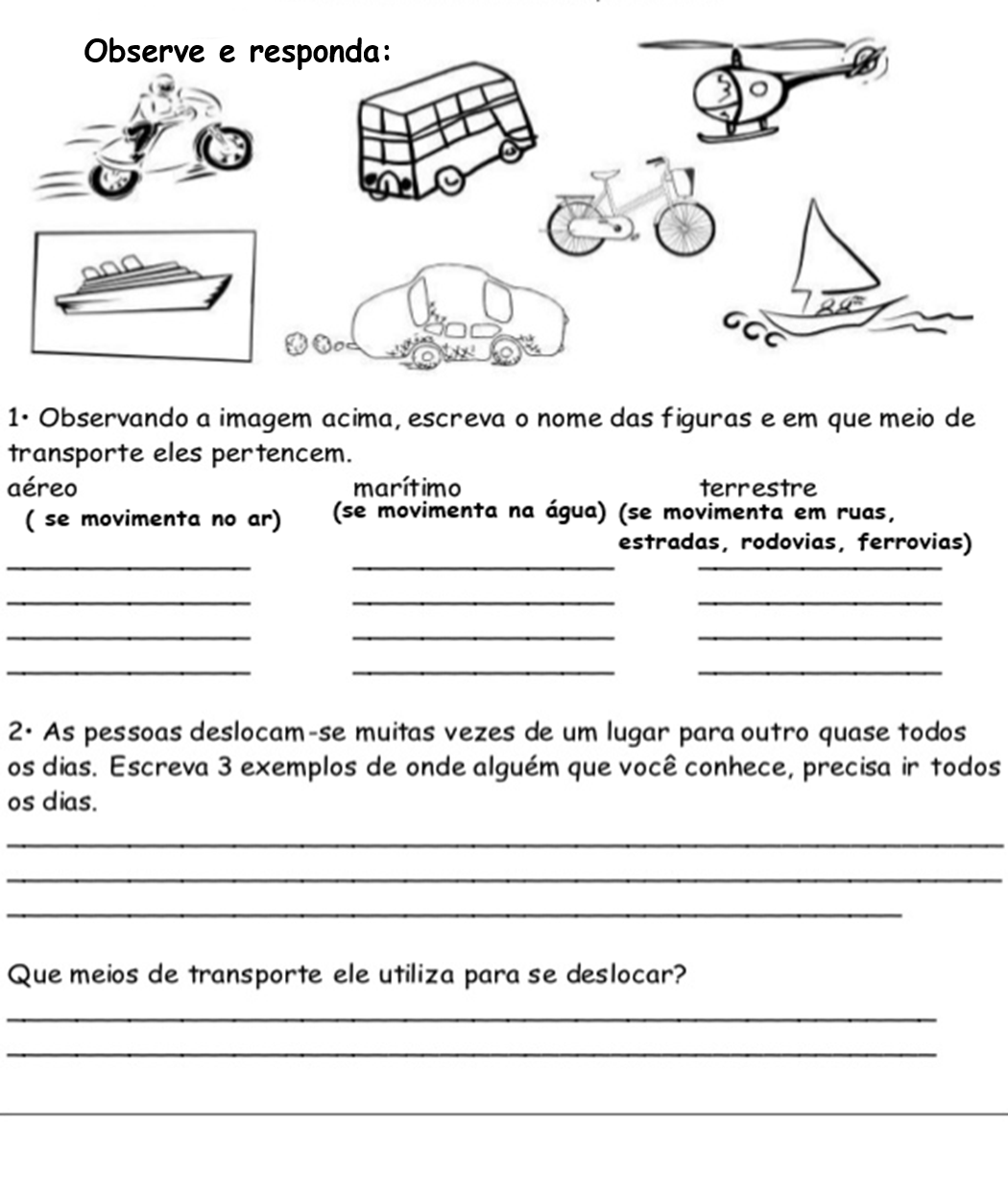 PROJETO: “EM CASA TAMBÉM SE APRENDE”                              PORTUGUÊS -2º ANO DO ENSINO FUNDAMENTAL_____________________________________________________________________________ATIVIDADE 05:ALUNO (A):(NOME COMPLETO)___________________________________________________________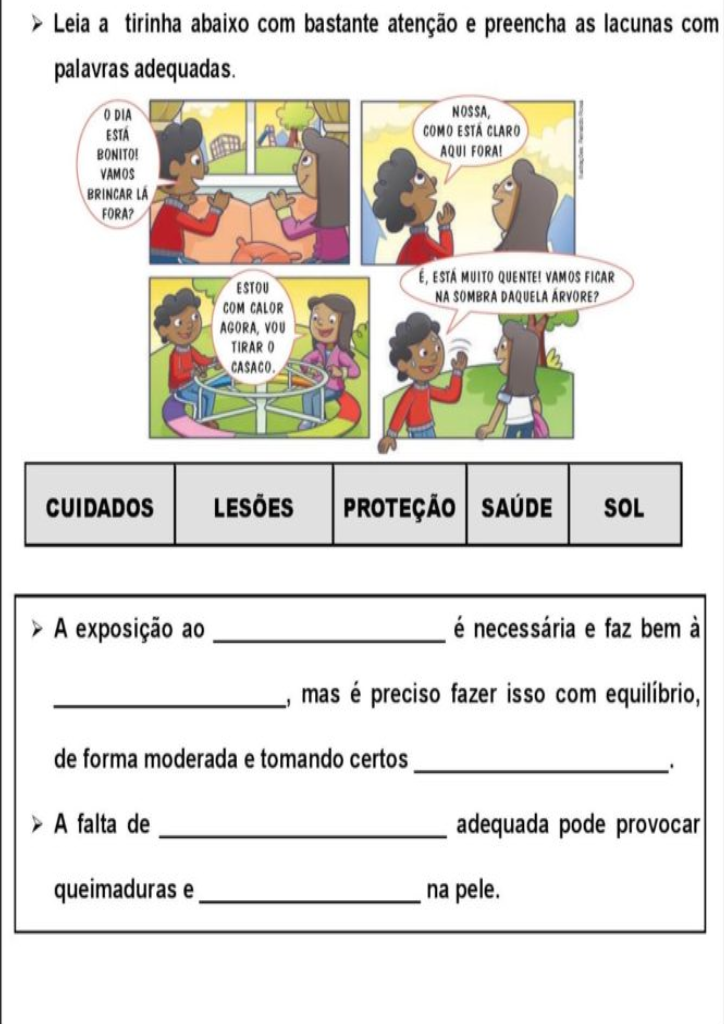 PROJETO: “EM CASA TAMBÉM SE APRENDE”                              MATEMÁTICA -2º ANO DO ENSINO FUNDAMENTAL_____________________________________________________________________________SEMANA 16/09 A 22/09 : ATIVIDADE 01ALUNO (A):(NOME COMPLETO)__________________________________________________________________________________________________________________________________________________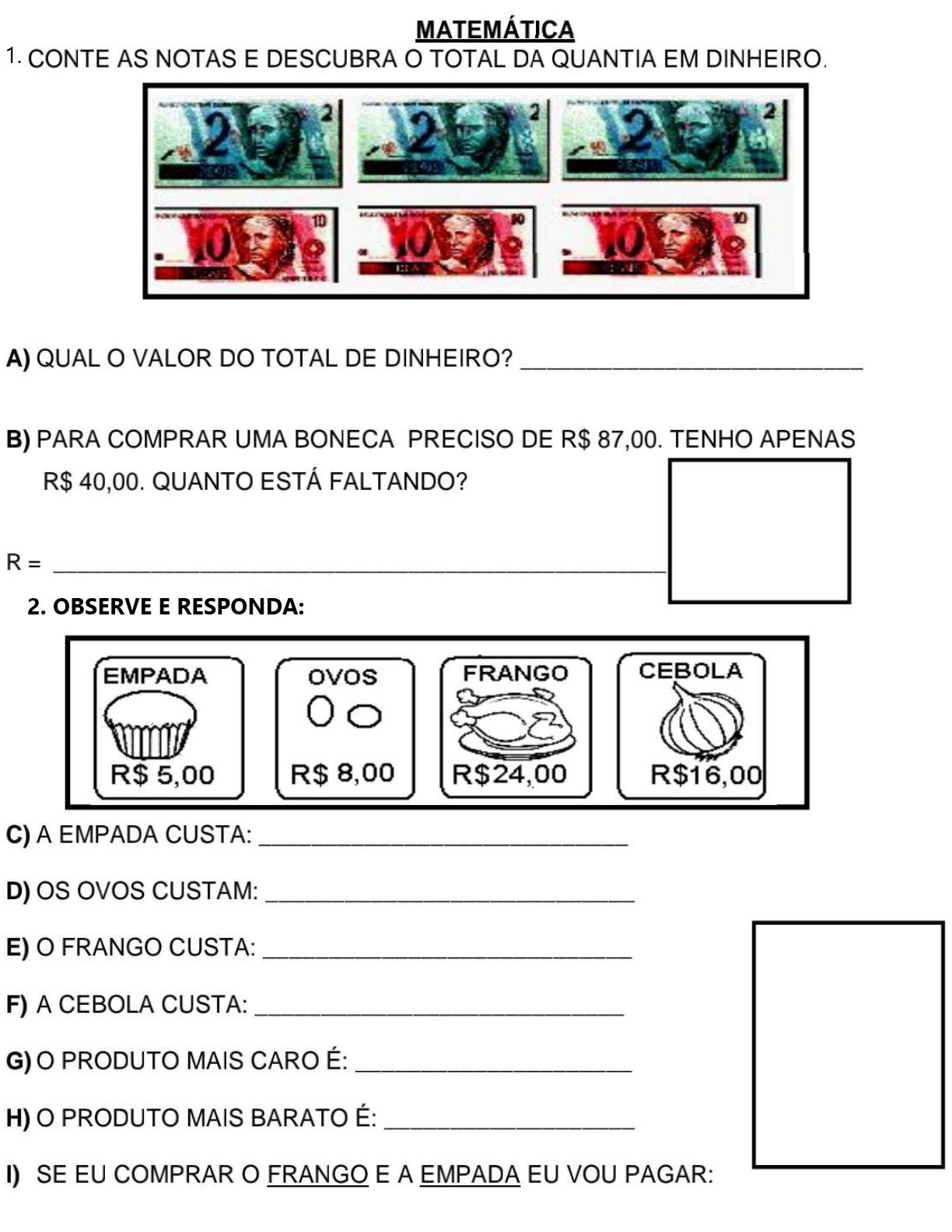 PROJETO: “EM CASA TAMBÉM SE APRENDE”                             MATEMÁTICA -2º ANO DO ENSINO FUNDAMENTAL_____________________________________________________________________________ATIVIDADE 02:ALUNO (A):(NOME COMPLETO)___________________________________________________________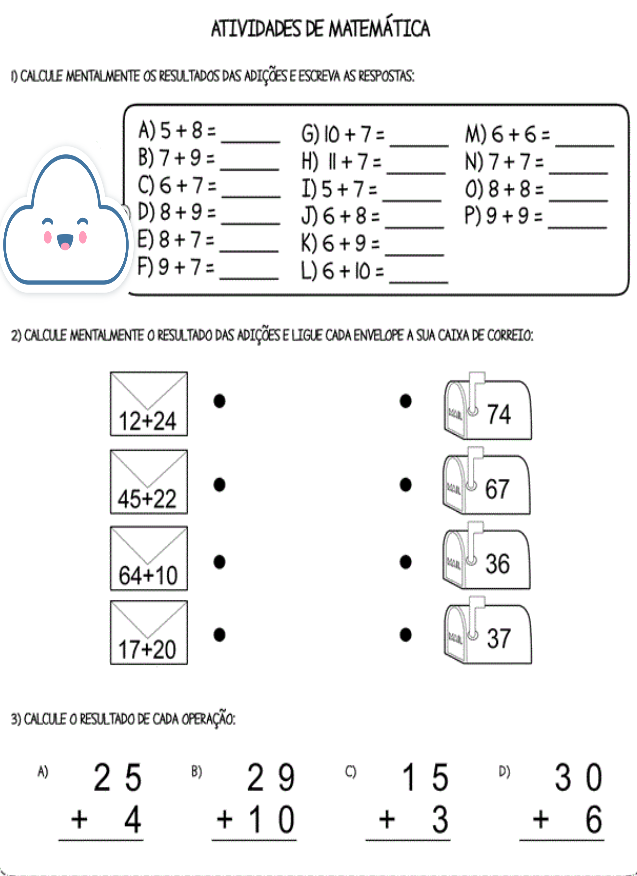 PROJETO: “EM CASA TAMBÉM SE APRENDE”                            MATEMÁTICA -2º ANO DO ENSINO FUNDAMENTAL_____________________________________________________________________________ATIVIDADE 03:ALUNO (A):(NOME COMPLETO)__________________________________________________________________________________________________________________________________________________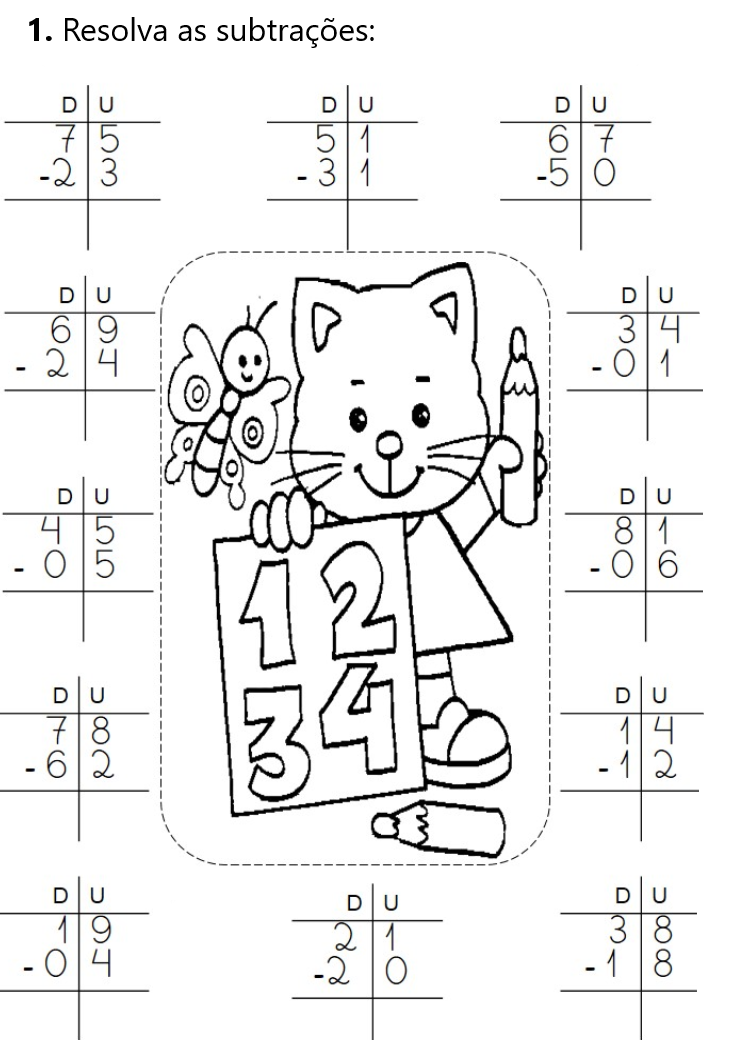 	PROJETO: “EM CASA TAMBÉM SE APRENDE”                            MATEMÁTICA -2º ANO DO ENSINO FUNDAMENTAL_____________________________________________________________________________ATIVIDADE 04:ALUNO (A):(NOME COMPLETO)__________________________________________________________________________________________________________________________________________________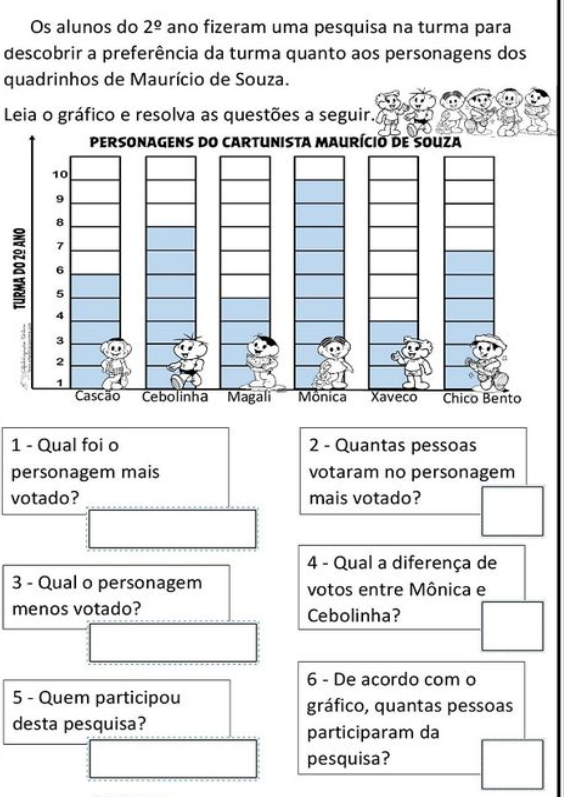 	PROJETO: “EM CASA TAMBÉM SE APRENDE”                              MATEMÁTICA -2º ANO DO ENSINO FUNDAMENTAL_____________________________________________________________________________ATIVIDADE  05:ALUNO (A):(NOME COMPLETO)__________________________________________________________________________________________________________________________________________________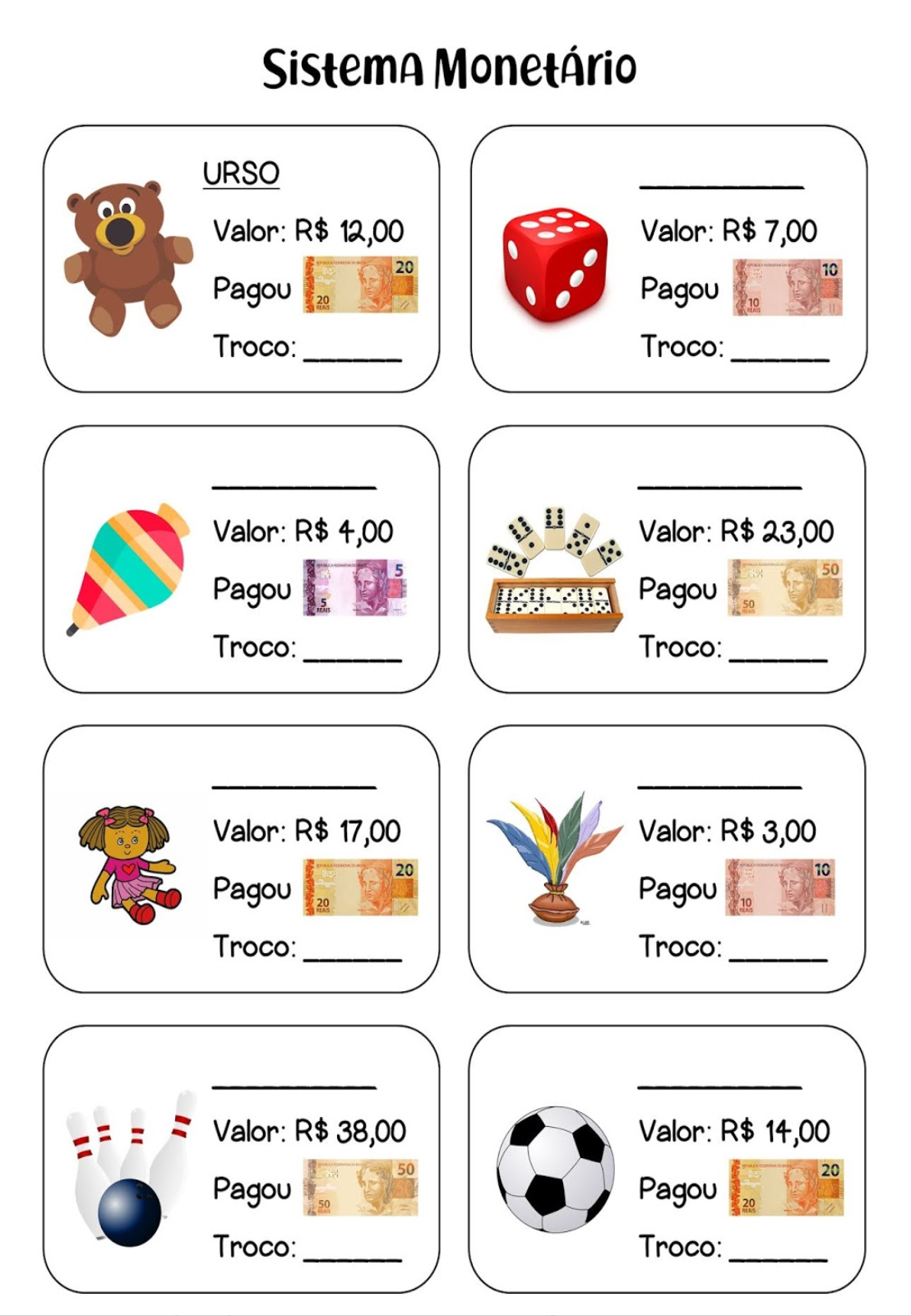 1.Faça com atenção:PROJETO: 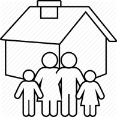 “EM CASA TAMBÉM SE APRENDE”			      EDUCAÇÃO FÍSICA - 2º ANO DO ENSINO FUNDAMENTAL___________________________________________________________________________ATIVIDADE 02VOCÊ JÁ BRINCOU DE JOGAR A BOLA NA PAREDE E PEGÁ-LA DE VOLTA SEM DEIXAR CAIR?Se já brincou, ótimo você vai tirar essa atividade de letra. Se não brincou é hora de brincar. Pegue uma bola e vamos lá. Siga os comandos:1. Diga ordem: é quando o jogo começa!2. Jogue a bola na parede e diga seu lugar. Você deverá pegar a bola sem se mexer.3. Jogue a bola e diga uma mão. Você deverá pegar a bola somente com uma mão.4. Jogue a bola e diga a outra. Você deverá pegar a bola com a outra mão.5. Jogue a bola e diga um pé. Você deverá pegar a bola com apenas um pé no chão.6. Jogue a bola e diga o outro. Você deverá pegar a bola somente com o outro pé no chão.7. Jogue a bola e diga bata palma. Você deverá bater uma palma antes de pegar a bola.8. Jogue a bola e diga mãos na cintura. Você deverá colocar as duas mãos na cintura antes de pegar a bola.9. Jogue a bola e diga cruze os braços. Você deverá jogar a bola e cruzar os braços antes de pegá-la.10. Jogue a bola e diga dois pulinhos. Você deverá jogar a bola e dar 2 pulinhos antes de pegá-la.1. VOCÊ BRINCOU?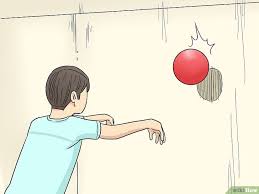 ___________________________________________________2. QUAL A PARTE MAIS FÁCIL?___________________________________________________3. INVENTE UM NOME PARA ESTA BRINCADEIRA:___________________________________________________4. CITE OUTRAS BRINCADEIRAS QUE SE FAZ COM BOLA:____________________________________________________________________________________5. QUAL DAS BRINCADEIRAS QUE SE FAZ COM BOLA QUE VOCÊ MAIS GOSTA?____________________________________________________________________________________6. FAÇA UMA FRASE SOBRE SUA BRINCADEIRA PREFERIDA COM BOLA:____________________________________________________________________________________